المستوى : الثانية متوسط السؤال الأول: 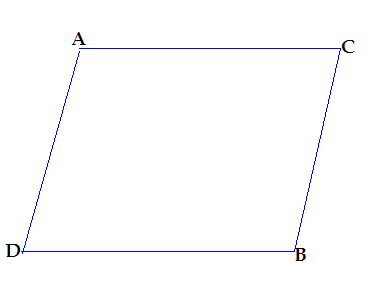 لديك متوازي الأضلاع ABCD   والذي طول أضلاعه كما يلي AD=2cm h= 3cm         ABC = 72°أحسب مساحة متوازي الأضلاع  ABCD  أحسب محيط   متوازي الأضلاع  ABCD  السؤال الثاني: 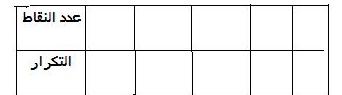 لديك علامات قسم في الرياضيات 10.8.9.4.20.17.5.8.12.13.5.7.15.14.16.8.9.7.4.5..6.2.12.3.14.15.16.17.18.5.19.2.1.2.8
1. أحسب عدد تلاميذ القسم 2. أكمل الجدول 3. ما هي النسبة المئوية للتلاميذ الذين معدلاتهم تفوق  10 السؤال الثالثلديك أسطوانة الدوران التي قاعدتها الدائرة α التي طول نصف قطرهاcm   4 وارتفاعها 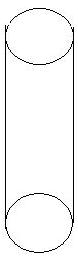 8cm  أحسب المساحة الجانبية لهذه الأسطوانة أحسب حجمها